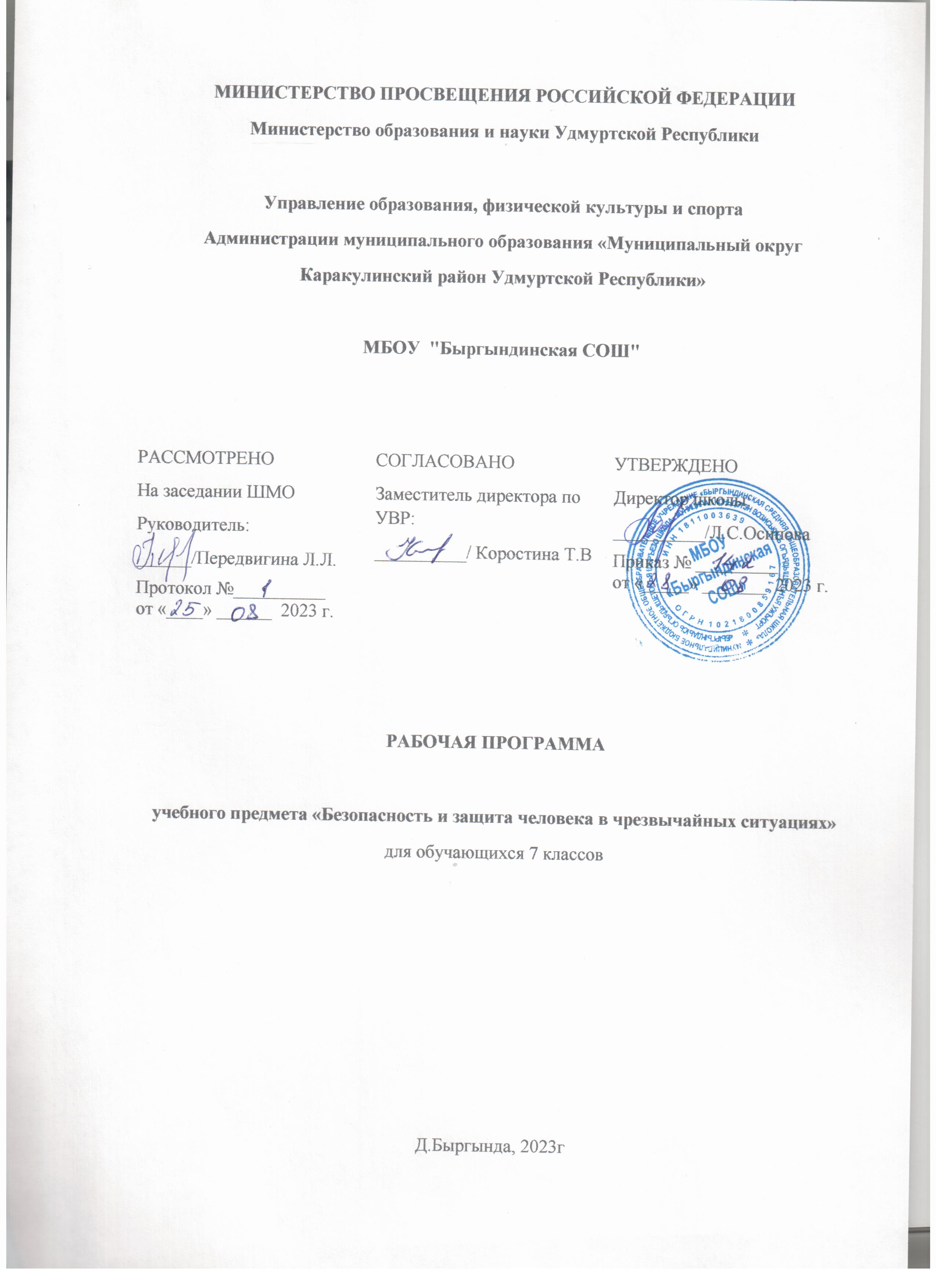 МИНИСТЕРСТВО ПРОСВЕЩЕНИЯ РОССИЙСКОЙ ФЕДЕРАЦИИМинистерство образования и науки Удмуртской Республики‌‌‌ ‌‌​Управление образования, физической культуры и спортаАдминистрации муниципального образования «Муниципальный округ Каракулинский район Удмуртской Республики»МБОУ  "Быргындинская СОШ"РАБОЧАЯ ПРОГРАММАучебного предмета «Безопасность и защита человека в чрезвычайных ситуациях»для обучающихся 7 классов Д.Быргында, 2023гПОЯСНИТЕЛЬНАЯ ЗАПИСКАРабочая программа по курсу  «Безопасность и защита человека в чрезвычайных ситуациях» разработана на основе Концепции преподавания учебного предмета «Основы безопасности жизнедеятельности» (утверждена Решением Коллегии Министерства просвещения Российской Федерации, протокол от 24 декабря 2018 г. № ПК-1вн), требований к результатам освоения программы основного общего образования, представленных в Федеральном государственном образовательном стандарте (далее – ФГОС) основного общего образования (утверждён приказом Министерства просвещения Российской Федерации от 31 мая 2021 г. № 287) с учётом распределённых по модулям проверяемых требований к результатам освоения основной образовательной программы основного общего образования по учебному предмету ОБЖ, федеральной рабочей программы воспитания.Настоящая Программа обеспечивает:ясное понимание обучающимися современных проблем безопасности и формирование у подрастающего поколения базового уровня культуры безопасного поведения;прочное усвоение обучающимися основных ключевых понятий, обеспечивающих преемственность изучения основ комплексной безопасности личности на следующем уровне образования;возможность выработки и закрепления у обучающихся умений и навыков, необходимых для последующей жизни;выработку практико-ориентированных компетенций, соответствующих потребностям современности;реализацию оптимального баланса межпредметных связей и их разумное взаимодополнение, способствующее формированию практических умений и навыков.В целях обеспечения системного подхода в изучении учебного предмета «Безопасность и защита человека в чрезвычайных ситуациях» на уровне основного общего образования Программа предполагает внедрение универсальной структурно-логической схемы изучения учебных модулей (тематических линий) в парадигме безопасной жизнедеятельности: «предвидеть опасность → по возможности её избегать → при необходимости действовать». Учебный материал систематизирован по сферам возможных проявлений рисков и опасностей: помещения и бытовые условия; улица и общественные места; природные условия; коммуникационные связи и каналы; объекты и учреждения культуры и пр.ОБЩАЯ ХАРАКТЕРИСТИКА УЧЕБНОГО ПРЕДМЕТА «БЕЗОПАСНОСТЬ И ЗАЩИТА ЧЕЛОВЕКА В ЧРЕЗВЫЧАЙНЫХ СИТУАЦИЯХ» В условиях современного исторического процесса с появлением новых глобальных и региональных природных, техногенных, социальных вызовов и угроз безопасности России (критичные изменения климата, негативные медико-биологические, экологические, информационные факторы и другие условия жизнедеятельности) возрастает приоритет вопросов безопасности, их значение не только для самого человека, но также для общества и государства. При этом центральной проблемой безопасности жизнедеятельности остаётся сохранение жизни и здоровья каждого человека.В данных обстоятельствах колоссальное значение приобретает качественное образование подрастающего поколения россиян, направленное на формирование гражданской идентичности, воспитание личности безопасного типа, овладение знаниями, умениями, навыками и компетенцией для обеспечения безопасности в повседневной жизни. Актуальность совершенствования учебно-методического обеспечения учебного процесса по предмету ОБЖ определяется системообразующими документами в области безопасности: Стратегия национальной безопасности Российской Федерации (Указ Президента Российской Федерации от 02.07.2021 № 400), Доктрина информационной безопасности Российской Федерации (Указ Президента Российской Федерации от 5 декабря 2016 г. № 646), Национальные цели развития Российской Федерации на период до 2030 года (Указ Президента Российской Федерации от 21 июля 2020 г. № 474), Государственная программа Российской Федерации «Развитие образования» (Постановление Правительства РФ от 26.12.2017 г. № 1642).Современный учебный  курс «Безопасность и защита человека в чрезвычайных ситуациях» является системообразующим, имеет свои дидактические компоненты во всех без исключения предметных областях и реализуется через приобретение необходимых знаний, выработку и закрепление системы взаимосвязанных навыков и умений, формирование компетенций в области безопасности, поддержанных согласованным изучением других учебных предметов. Научной базой учебного предмета ОБЖ является общая теория безопасности, исходя из которой он должен обеспечивать формирование целостного видения всего комплекса проблем безопасности, включая глобальные, что позволит обосновать оптимальную систему обеспечения безопасности личности, общества и государства, а также актуализировать для обучающихся построение адекватной модели индивидуального безопасного поведения в повседневной жизни, сформировать у них базовый уровень культуры безопасности жизнедеятельности.Он входит в предметную область «Физическая культура и основы безопасности жизнедеятельности», является обязательным для изучения на уровне основного общего образования. Изучение курса «Личной безопасности, безопасности общества и государства» направлено на обеспечение формирования базового уровня культуры безопасности жизнедеятельности, что способствует выработке у обучающихся умений распознавать угрозы, избегать опасности, нейтрализовывать конфликтные ситуации, решать сложные вопросы социального характера, грамотно вести себя в чрезвычайных ситуациях. Такой подход содействует закреплению навыков, позволяющих обеспечивать защиту жизни и здоровья человека, формированию необходимых для этого волевых и морально-нравственных качеств, предоставляет широкие возможности для эффективной социализации, необходимой для успешной адаптации обучающихся к современной техно-социальной и информационной среде, способствует проведению мероприятий профилактического характера в сфере безопасности.ЦЕЛЬ ИЗУЧЕНИЯ КУРСА «БЕЗОПАСНОСТЬ И ЗАЩИТА ЧЕЛОВЕКА В ЧРЕЗВЫЧАЙНЫХ СИТУАЦИХ» Целью изучения курса «Личной безопасности, безопасности общества и государства» на уровне основного общего образования является формирование у обучающихся базового уровня культуры безопасности жизнедеятельности в соответствии с современными потребностями личности, общества и государства, что предполагает:способность построения модели индивидуального безопасного поведения на основе понимания необходимости ведения здорового образа жизни, причин, механизмов возникновения и возможных последствий различных опасных и чрезвычайных ситуаций, знаний и умений применять необходимые средства и приемы рационального и безопасного поведения при их проявлении;сформированность активной жизненной позиции, осознанное понимание значимости личного безопасного поведения в интересах безопасности личности, общества и государства;знание и понимание роли государства и общества в решении задач обеспечения национальной безопасности и защиты населения от опасных и чрезвычайных ситуаций природного, техногенного и социального характера.МЕСТО ПРЕДМЕТА В УЧЕБНОМ ПЛАНЕ Изучение курса «Безопасность и защита человека в чрезвычайных ситуациях», в 7 классе по 1 часу в неделю. Всего на изучение курса «Безопасность и защита человека в чрезвычайных ситуациях» отводится по 17 часа.СОДЕРЖАНИЕ УЧЕБНОГО ПРЕДМЕТАМодуль № 1 Общие понятия об опасных и чрезвычайных ситуациях природного характера Модуль № 2 Чрезвычайные ситуации геологического происхождения Модуль № 3 Чрезвычайные ситуации метеорологического происхождения Модуль № 4 Чрезвычайные ситуации гидрологического происхождения Модуль № 5 Природные пожары и чрезвычайные ситуации биолого-социального происхожденияМодуль № 6 Духовно-нравственные основы противодействия терроризму и экстремизмуМодуль № 7 Здоровый образ жизни и его значение для гармоничного развития человекМодуль № 8 Первая помощь при неотложных состоянияхПЛАНИРУЕМЫЕ ОБРАЗОВАТЕЛЬНЫЕ РЕЗУЛЬТАТЫЛИЧНОСТНЫЕ РЕЗУЛЬТАТЫНастоящая программа чётко ориентирована на выполнение требований, устанавливаемых ФГОС к результатам освоения основной образовательной программы (личностные, метапредметные и предметные), которые должны демонстрировать обучающиеся по завершении обучения в основной школе.Личностные результаты достигаются в единстве учебной и воспитательной деятельности в соответствии с традиционными российскими социокультурными и духовно-нравственными ценностями, принятыми в обществе правилами и нормами поведения. Способствуют процессам самопознания, самовоспитания и саморазвития, формирования внутренней позиции личности и проявляются в индивидуальных социально значимых качествах, которые выражаются прежде всего в готовности обучающихся к саморазвитию, самостоятельности, инициативе и личностному самоопределению; осмысленному ведению здорового и безопасного образа жизни и соблюдению правил экологического поведения; к целенаправленной социально значимой деятельности; принятию внутренней позиции личности как особого ценностного отношения к себе, к окружающим людям и к жизни в целом.Личностные результаты, формируемые в ходе изучения курса «Личной безопасности, безопасности общества и государства», должны отражать готовность обучающихся руководствоваться системой позитивных ценностных ориентаций и расширение опыта деятельности на её основе.1. Патриотическое воспитание:осознание российской гражданской идентичности в поликультурном и многоконфессиональном обществе, проявление интереса к познанию родного языка, истории, культуры Российской Федерации, своего края, народов России; ценностное отношение к достижениям своей Родины – России, к науке, искусству, спорту, технологиям, боевым подвигам и трудовым достижениям народа; уважение к символам России, государственным праздникам, историческому и природному наследию и памятникам, традициям разных народов, проживающих в родной стране;формирование чувства гордости за свою Родину, ответственного отношения к выполнению конституционного долга – защите Отечества.2. Гражданское воспитание:готовность к выполнению обязанностей гражданина и реализации его прав, уважение прав, свобод и законных интересов других людей; активное участие в жизни семьи, организации, местного сообщества, родного края, страны; неприятие любых форм экстремизма, дискриминации; понимание роли различных социальных институтов в жизни человека; представление об основных правах, свободах и обязанностях гражданина, социальных нормах и правилах межличностных отношений в поликультурном и многоконфессиональном обществе; представление о способах противодействия коррупции; готовность к разнообразной совместной деятельности, стремление к взаимопониманию и взаимопомощи, активное участие в школьном самоуправлении; готовность к участию в гуманитарной деятельности (волонтёрство, помощь людям, нуждающимся в ней);сформированность активной жизненной позиции, умений и навыков личного участия в обеспечении мер безопасности личности, общества и государства;понимание и признание особой роли России в обеспечении государственной и международной безопасности, обороны страны, осмысление роли государства и общества в решении задачи защиты населения от опасных и чрезвычайных ситуаций природного, техногенного и социального характера;знание и понимание роли государства в противодействии основным вызовам современности: терроризму, экстремизму, незаконному распространению наркотических средств, неприятие любых форм экстремизма, дискриминации, формирование веротерпимости, уважительного и доброжелательного отношения к другому человеку, его мнению, развитие способности к конструктивному диалогу с другими людьми.3. Духовно-нравственное воспитание:ориентация на моральные ценности и нормы в ситуациях нравственного выбора; готовность оценивать своё поведение и поступки, а также поведение и поступки других людей с позиции нравственных и правовых норм с учётом осознания последствий поступков; активное неприятие асоциальных поступков, свобода и ответственность личности в условиях индивидуального и общественного пространства;развитие ответственного отношения к ведению здорового образа жизни, исключающего употребление наркотиков, алкоголя, курения и нанесение иного вреда собственному здоровью и здоровью окружающих;формирование личности безопасного типа, осознанного и ответственного отношения к личной безопасности и безопасности других людей.4. Эстетическое воспитание:формирование гармоничной личности, развитие способности воспринимать, ценить и создавать прекрасное в повседневной жизни;понимание взаимозависимости счастливого юношества и безопасного личного поведения в повседневной жизни.5. Ценности научного познания:ориентация в деятельности на современную систему научных представлений об основных закономерностях развития чело­века, природы и общества, взаимосвязях человека с природной и социальной средой; овладение основными навыками исследовательской деятельности, установка на осмысление опыта, наблюдений, поступков и стремление совершенствовать пути достижения индивидуального и коллективного благополучия;формирование современной научной картины мира, понимание причин, механизмов возникновения и последствий распространённых видов опасных и чрезвычайных ситуаций, которые могут произойти во время пребывания в различных средах (бытовые условия, дорожное движение, общественные места и социум, природа, коммуникационные связи и каналы);установка на осмысление опыта, наблюдений и поступков, овладение способностью оценивать и прогнозировать неблагоприятные факторы обстановки и принимать обоснованные решения в опасной (чрезвычайной) ситуации с учётом реальных условий и возможностей.6. Физическое воспитание, формирование культуры здоровья и эмоционального благополучия:понимание личностного смысла изучения учебного предмета ОБЖ, его значения для безопасной и продуктивной жизнедеятельности человека, общества и государства;осознание ценности жизни; ответственное отношение к своему здоровью и установка на здоровый образ жизни (здоровое питание, соблюдение гигиенических правил, сбалансированный режим занятий и отдыха, регулярная физическая активность); осознание последствий и неприятие вредных привычек (употребление алкоголя, наркотиков, курение) и иных форм вреда для физического и психического здоровья; соблюдение правил безопасности, в том числе навыков безопасного поведения в интернет-среде; способность адаптироваться к стрессовым ситуациям и меняющимся социальным, информационным и природным условиям, в том числе осмысливая собственный опыт и выстраивая дальнейшие цели;умение принимать себя и других, не осуждая;умение осознавать эмоциональное состояние себя и других, уметь управлять собственным эмоциональным состоянием;сформированность навыка рефлексии, признание своего права на ошибку и такого же права другого человека.7. Трудовое воспитание:установка на активное участие в решении практических задач (в рамках семьи, организации, города, края) технологической и социальной направленности, способность инициировать, планировать и самостоятельно выполнять такого рода деятельность; интерес к практическому изучению профессий и труда различного рода, в том числе на основе применения изучаемого предметного знания; осознание важности обучения на протяжении всей жизни для успешной профессиональной деятельности и развитие необходимых умений для этого; готовность адаптироваться в профессиональной среде; уважение к труду и результатам трудовой деятельности; осознанный выбор и построение индивидуальной траектории образования и жизненных планов с учётом личных и общественных интересов и потребностей;укрепление ответственного отношения к учёбе, способности применять меры и средства индивидуальной защиты, приёмы рационального и безопасного поведения в опасных и чрезвычайных ситуациях;овладение умениями оказывать первую помощь пострадавшим при потере сознания, остановке дыхания, наружных кровотечениях, попадании инородных тел в верхние дыхательные пути, травмах различных областей тела, ожогах, отморожениях, отравлениях;установка на овладение знаниями и умениями предупреждения опасных и чрезвычайных ситуаций, во время пребывания в различных средах (в помещении, на улице, на природе, в общественных местах и на массовых мероприятиях, при коммуникации, при воздействии рисков культурной среды).8. Экологическое воспитание:ориентация на применение знаний из социальных и естественных наук для решения задач в области окружающей среды, планирования поступков и оценки их возможных последствий для окружающей среды; повышение уровня экологической культуры, осознание глобального характера экологических проблем и путей их решения; активное неприятие действий, приносящих вред окружающей среде; осознание своей роли как гражданина и потребителя в условиях взаимосвязи природной, технологической и социальной сред; готовность к участию в практической деятельности экологической направленности;освоение основ экологической культуры, методов проектирования собственной безопасной жизнедеятельности с учётом природных, техногенных и социальных рисков на территории проживания.МЕТАПРЕДМЕТНЫЕ РЕЗУЛЬТАТЫМетапредметные результаты характеризуют сформированность у обучающихся межпредметных понятий (используются в нескольких предметных областях и позволяют связывать знания из различных дисциплин в целостную научную картину мира) и универсальных учебных действий (познавательные, коммуникативные, регулятивные); способность их использовать в учебной, познавательной и социальной практике. Выражаются в готовности к самостоятельному планированию и осуществлению учебной деятельности и организации учебного сотрудничества с педагогами и сверстниками, к участию в построении индивидуальной образовательной траектории; овладению навыками работы с информацией: восприятие и создание информационных текстов в различных форматах, в том числе в цифровой среде.Метапредметные результаты, должны отражать:1. Овладение универсальными познавательными действи­ями.Базовые логические действия:выявлять и характеризовать существенные признаки объектов (явлений);устанавливать существенный признак классификации, основания для обобщения и сравнения, критерии проводимого анализа;с учётом предложенной задачи выявлять закономерности и противоречия в рассматриваемых фактах, данных и наблюдениях; предлагать критерии для выявления закономерностей и противоречий;выявлять дефициты информации, данных, необходимых для решения поставленной задачи;выявлять причинно-следственные связи при изучении явлений и процессов; делать выводы с использованием дедуктивных и индуктивных умозаключений, умозаключений по аналогии, формулировать гипотезы о взаимосвязях;самостоятельно выбирать способ решения учебной задачи (сравнивать несколько вариантов решения, выбирать наиболее подходящий с учётом самостоятельно выделенных критериев).Базовые исследовательские действия:формулировать проблемные вопросы, отражающие несоответствие между рассматриваемым и наиболее благоприятным состоянием объекта (явления) повседневной жизни;обобщать, анализировать и оценивать получаемую информацию, выдвигать гипотезы, аргументировать свою точку зрения, делать обоснованные выводы по результатам исследования;проводить (принимать участие) небольшое самостоятельное исследование заданного объекта (явления), устанавливать причинно-следственные связи;прогнозировать возможное дальнейшее развитие процессов, событий и их последствия в аналогичных или сходных ситуациях, а также выдвигать предположения об их развитии в новых условиях и контекстах.Работа с информацией:применять различные методы, инструменты и запросы при поиске и отборе информации или данных из источников с учётом предложенной учебной задачи и заданных критериев;выбирать, анализировать, систематизировать и интерпретировать информацию различных видов и форм представления;находить сходные аргументы (подтверждающие или опровергающие одну и ту же идею, версию) в различных информационных источниках;самостоятельно выбирать оптимальную форму представления информации и иллюстрировать решаемые задачи несложными схемами, диаграммами, иной графикой и их комбина­циями;оценивать надёжность информации по критериям, предложенным педагогическим работником или сформулированным самостоятельно;эффективно запоминать и систематизировать информацию.Овладение системой универсальных познавательных действий обеспечивает сформированность когнитивных навыков обучающихся.2. Овладение универсальными коммуникативными действи­ями.Общение:уверенно высказывать свою точку зрения в устной и письменной речи, выражать эмоции в соответствии с форматом и целями общения, определять предпосылки возникновения конфликтных ситуаций и выстраивать грамотное общение для их смягчения;распознавать невербальные средства общения, понимать значение социальных знаков и намерения других, уважительно, в корректной форме формулировать свои взгляды;сопоставлять свои суждения с суждениями других участников диалога, обнаруживать различие и сходство позиций;в ходе общения задавать вопросы и выдавать ответы по существу решаемой учебной задачи, обнаруживать различие и сходство позиций других участников диалога;публично представлять результаты решения учебной задачи, самостоятельно выбирать наиболее целесообразный формат выступления и готовить различные презентационные материалы.Совместная деятельность (сотрудничество):понимать и использовать преимущества командной и индивидуальной работы при решении конкретной учебной задачи;планировать организацию совместной деятельности (распределять роли и понимать свою роль, принимать правила учебного взаимодействия, обсуждать процесс и результат совместной работы, подчиняться, выделять общую точку зрения, договариваться о результатах);определять свои действия и действия партнёра, которые помогали или затрудняли нахождение общего решения, оценивать качество своего вклада в общий продукт по заданным участниками группы критериям, разделять сферу ответственности и проявлять готовность к предоставлению отчёта перед группой.Овладение системой универсальных коммуникативных действий обеспечивает сформированность социальных навыков и эмоционального интеллекта обучающихся.3. Овладение универсальными учебными регулятивными действиями.Самоорганизация:выявлять проблемные вопросы, требующие решения в жизненных и учебных ситуациях;аргументированно определять оптимальный вариант принятия решений, самостоятельно составлять алгоритм (часть алгоритма) и способ решения учебной задачи с учётом собственных возможностей и имеющихся ресурсов;составлять план действий, находить необходимые ресурсы для его выполнения, при необходимости корректировать предложенный алгоритм, брать ответственность за принятое решение.Самоконтроль (рефлексия):давать адекватную оценку ситуации, предвидеть трудности, которые могут возникнуть при решении учебной задачи, и вносить коррективы в деятельность на основе новых обстоятельств;объяснять причины достижения (недостижения) результатов деятельности, давать оценку приобретённому опыту, уметь находить позитивное в произошедшей ситуации;оценивать соответствие результата цели и условиям.Эмоциональный интеллект:управлять собственными эмоциями и не поддаваться эмоциям других, выявлять и анализировать их причины;ставить себя на место другого человека, понимать мотивы и намерения другого, регулировать способ выражения эмоций.Принятие себя и других:осознанно относиться к другому человеку, его мнению, признавать право на ошибку свою и чужую;быть открытым себе и другим, осознавать невозможность контроля всего вокруг.Овладение системой универсальных учебных регулятивных действий обеспечивает формирование смысловых установок личности (внутренняя позиция личности) и жизненных навыков личности (управления собой, самодисциплины, устойчивого поведения).Тематическое планирование.Тестирование по курсу  «Безопасность и защита человека в чрезвычайных ситуациях»7-го классаВариант №  11.	Как называется газовая оболочка нашей планеты?
  а) атмосферой;б)  литосферой; в)  гидросферой;  г)	воздушным пространством.2.	Среди наиболее опасных природных явлений биологического характера, оказывающих существенное влияние на безопасность жизнедеятельности человека, выделяют (отметьте неправильный вариант):	а)	природные пожары;  б)  эпидемии;  в) эпизоотии; г) катастрофы.3.	Как  называются  подземные  толчки  и  колебания земной поверхности, вызванные естественными процессами, происходящими в земной коре?а)	землетрясением; б)	разломами;  в)  обвалом;  г)	извержением вулкана.4.При извержении вулканов из скопления раскаленного пепла и газов может образоваться:   а) палящая туча;  б)   кучевое облако; в)   смертоносный пар; г)	газообразная магма.5.     Знаменитая картина «Последний день Помпеи» написана русским художником:а) Кипренским;  б)  Брюлловым;    в) Репиным;   г) Куинджи.6.	На территории России к сейсмически опасным областям НЕ относится:а)	Северный Кавказ;                  б)   полуостров Камчатка;в)	остров Сахалин;                      г)   Нечерноземье.7.	При какой скорости смещения оползня рекомендуется эвакуация населения?  а) 1,5 м/в сутки;б)1,5 м/в месяц;  в)   1,5 м/в год;   г)	0,06 м/в год.8.	Как называются отрыв и падение больших масс горных пород, их опрокидывание, дробление и скатывание  на крутых и обрывистых склонах?а)	оползень;   б)	обвал;   в)   лавина;  г)  разламывание. 9.	Как называется атмосферный вихрь, возникающий в грозовом облаке и часто распространяющийся до поверхности земли (воды)?а) буря;   б) ураган;   в)   туман;г) смерч.10.	Очень сильный (по скорости до 20 м/с) и продолжительный ветер,  вызывающий большие разрушения на суше и волнения (штормы) на море, называется:а)	цунами;  б)   ураганом;  в)  бурей;г)  смерчем.11.	Как называется бурный грязевой или грязево-каменный поток, стихийно формирующийся в руслах горных  рек?а)  селем;   б)   обвалом;    в)  лавиной;  г)  наводнением.12.	Как  называются  морские гравитационные волны большой длины, возникающие в результате вертикального сдвига значительных участков морского дна?	а) цунами;б)  приливом;  в) прибоем;  г) штормом.13.	В число природных пожаров НЕ входят:а)	лесные пожары;        б)    пожары степных и хлебных массивов;	в)	торфяные пожары;  г) пожары в жилом секторе.14.	Поведение человека, когда он может четко и доходчиво выражать свои чувства и желания, когда он имеет свое мнение и знает, чего хочет, называется:	а) уверенностью;  б)застенчивостью; в)  упрямством; г)	агрессивностью.15.	Каким качеством надо обладать, чтобы иметь друзей?	а) самому уметь быть другом; б)  быть хорошим рассказчиком;в)	быть партнером в спортивных играх;  г)  быть соседом.16.	Как называется состояние напряжения, возникающее у человека под влиянием сильных воздействий?а) стрессом; б)  расслаблением; в)  смелостью;  г)  уверенностью.17.	Как называется способность поддерживать заданную необходимую для обеспечения жизнедеятельности нагрузку и противостоять утомлению, возникающему в процессе выполнения работы?а)	выносливость;б)   гибкость;  в)    устойчивость;   г)   тренированность.18.	При переломе или ранении помощь начинают  со следующих действий (отметьте неправильный вариант):а)	выносят человека из огня, дыма, воды, из зоны поражения электротоком;б)	останавливают артериальное кровотечение;
в)выясняют, есть ли у человека документы;г)	восстанавливают сердечную деятельность и дыхание.19.	В число причин обморока НЕ входит:а)	духота;             б)	скрытое внутреннее кровотечение;в)	сердечно-сосудистая недостаточность; г) просмотр двух серий кинофильма подряд.20.	Остановке сердца предшествуют (отметьте неправильный вариант):а) кратковременные судороги тела и мышц лица;б) повышенная двигательная активность;в)	частая икота;г)	угасание пульса, аритмия.  21.	Рост количества автомобилей на дорогах страны  обусловлен:а)	ростом количества желающих иметь личный автомобиль;б)	сокращением количества дорог;  в) ростом перевозок различных грузов и пассажиров автомобильным транспортом;г) увеличением выпуска автомобилей.  22.	Пешеход, не успевший закончить переход проезжей   части   дороги   до   начала   возобновления   движения транспортных средств, должен:а) вернуться назад;   б) остановиться на осевой линии, разделяющей транспортные потоки противоположных направлений;в)	закончить переход дороги;      г)	двигаться по осевой линии.23.	Обустроенная или приспособленная для движения транспортных средств полоса земли называется:а) полигон;  б) дорога; в)   стадион; г)	улица.24.	Управлять мопедом при движении по дорогам Правилами дорожного движения разрешается лицам:а)   не моложе 16 лет;  б)   не моложе 10 лет;  в)   старше 14 лет; г)   не моложе 21 года.25.	Дорожное движение регулируют (отметьте неправильный вариант):а)	представители общественных организаций;б)	светофоры и регулировщики;в)	дорожные знаки;г)	дорожная разметка.Итоговая контрольная работа   по ОБЖ по программе 7-го классаВариант №  21.	К биологическим природным явлениям НЕ относятся:а)	лесные и торфяные пожары;  б)  эпидемии;
в) цунами;г)   эпифитотии.2.	В зависимости от места формирования воздушных масс выделяют четыре их типа (отметьте неправильный вариант):а)	экваториальная воздушная масса;     б)	тропическая воздушная масса;в) суперколоссальная воздушная масса;г) арктическая воздушная масса.  3.	Зоны сейсмической опасности (зоны, где существует опасность землетрясений) занимают следующую часть территории Российской Федерации:а)	шестую;  б)  восьмую;  в) пятую;г) шестнадцатую.  4.	При  извержении  вулканов  образуются  продукты извержений вулканов, которые НЕ бывают:а)	жидкими;  б)	твердыми;  в) кристаллическими; г) газообразными.  5.	Статистика установила, что сильные, катастрофические землетрясения интенсивностью 11—12 баллов случаются:а)	1 раз в столетие;б)	2—3 раза в пять лет;в)	1—2 раза в год;г)	1 раз в четверть века.   6.	Что НЕЛЬЗЯ определить с большой точностью при прогнозировании землетрясения? а)	место (очаг);  б)   время возникновения;в)	магнитуду (энергию, выделенную в результате разрыва);г)	катастрофические последствия.    7.	Скользящее вниз смещение масс грунта под действием сил тяжести называют:а) оползнем;б)	вулканическим извержением;  в)  лавой;  г)  магмой.    8.	К искусственным причинам возникновения оползней НЕ относятся:а)	разрушение склонов при строительстве дорог;б)	вырубка лесов;в)	сейсмические толчки;г)	неразумное ведение сельского хозяйства на склонах.9.	Шквалистый ветер скоростью выше 30 м/с (больше 100 км/ч) и огромной разрушительной силы называется:а)	шквалом; б) бурей;  в) торнадо;  ' г) ураганом.10.	Как называется природное явление, которое представляет собой атмосферный вихрь, возникающий в грозовом облаке и распространяющийся вниз, часто до самой поверхности Земли, в виде темного облачного рукава или xoбота в десятки и сотни метров?а) смерчем;б)  ураганом;  в)	бурей;    г)шквалом.11.	Как называются длинные волны катастрофического характера, возникающие главным образом в результате  землетрясений на дне океана?а)	тайфуном;  б)	наводнением;  в)  штормом;  г)  цунами.     12..	Как называется временное затопление значительной части суши в результате подъема уровня воды в водоемах, разлива рек, озер, вызванное обильным стоком в  период таяния снега или ливней?а) приливом; б) наводнением; в)  разливом;  г)   оползнем.13.	В число основных отрицательных последствий пожара НЕ входит:а)	тепловое излучение;  б)   высокая температура;в)	отравляющее действие продуктов горения;г)  утрата эстетически привлекательного облика горевшего здания.14.	Умение управлять своим поведением и поступками, находить оптимальное решение в различных экстремальных ситуациях, жить с собой в согласии может привести:а) к выработке чувства собственного достоинства и уверенности в себе; б) к развитию болезней сердца;в)	к нарушению работы иммунной системы организма;г)	к язве желудка и двенадцатиперстной кишки.15.	Как называется качество человека, которое характеризует его умения не перебивать собеседника, избегать поспешных выводов, спокойно реагировать на высказывания собеседника, следить за главной мыслью в разговоре и не отвлекаться на частности?а) воспитанностью;б)	проницательностью;  в)  нетерпимостью; г)   зазнайством.16.	Как называется стадия стресса, если его воздействие слишком долго остается на высоком уровне?а) стадией истощения;              б)   стадией сопротивления;в)	стадией мобилизации;     г)	стадией удовольствия.17.	Как  называется  явление,   к  которому  приводит психологическое  противоборство  людей,   имеющих   несовместимые интересы, противоположно направленные цели, позиции, мнения?а)	конфликтом;б)  ссорой;  в)  враждой;  г)	противоборством.18.	Только после восстановления сердцебиения и дыхания,  когда остановлено кровотечение,  делают следующее (отметьте неправильный вариант):а)	накладывают повязки и шины;  б)  транспортируют пострадавшего;в)	надевают на пострадавшего противогаз; г) выясняют обстоятельства происшествия.19.	Признаком остановки сердца НЕ является:
а) отсутствие координации; б)   потеря сознания;      в)	состояние, когда зрачки расширены,  не реагируют (нет сужения) на свет;      г)	исчезновение пульса на сонной артерии.20.	При оказании помощи пострадавшему от термического ожога разрешается: а) оставлять пострадавшего в зоне действия поражающего фактора;б) отрывать  прилипшие  к  ране  одежду,   посторонние предметы;  в) охлаждать место ожога водой, льдом, снегом;г) обрывать обгоревшие ткани;  наносить на пораженный участок мазь, крем, жир.21..	Человек, находящийся на дороге вне транспортного средства и не производящий на ней работ, называется:а) дорожным обходчиком; б) пешеходом; в) путником; г) туристом.22.	К пешеходам НЕ приравниваются лица:а)	передвигающиеся в инвалидных колясках без двигателя;б)	ведущие велосипед, мопед, мотоцикл;
в) водители троллейбусов;г) прохожие на тротуарах.23.	Управлять велосипедом при движении по дорогам Правилами дорожного движения разрешается лицам:а)	старше 16 лет;  б)    не моложе 10 лет;  в)   старше 12 лет;  г) не моложе 14 лет.24.	Регулировщик дорожного движения НЕ может подавать сигналы:а)	выражением лица;б)   при помощи жезла и флажков;в)	руками;                       г)  положением корпуса.25.	Пешеходы, не успевшие закончить переход, должны:а)	остановиться на осевой линии, разделяющей транспортные потоки;б)	перейти с ходьбы на бег и ускоренно пересечь проезжую часть;в)	остановиться на «островке безопасности»;г)	остановиться в том месте, где застал красный цвет светофора или сигнал регулировщика.ОТВЕТЫ«5» _______     баллов,          «4» ________     баллов.«3» _______    баллов,           «2» ________     баллов.Критерии оценки:  12-25 баллов – «зачет», меньше 12 баллов- «незачет»РАССМОТРЕНОНа заседании ШМОРуководитель:______/Передвигина Л.Л.Протокол №__________от «____» ______  2023 г.СОГЛАСОВАНОЗаместитель директора по УВР:__________/ Коростина Т.ВУТВЕРЖДЕНОДиректор школы:__________/Л.С.ОсиповаПриказ № _________ от «_____» _______  2023 г.№ п/пНазвание раздела, темы урокаКоличество часовРазделы 1-2. Основы комплексной безопасности. Защита населения РФ от чрезвычайных ситуаций.Глава 1. Общие понятия об опасных и чрезвычайных ситуациях природного характера 21Различные природные явления и причины их возникновения. Общая характеристика природных явлений12Опасные и чрезвычайные ситуации природного характера1Глава 2. Чрезвычайные ситуации геологического происхождения43Землетрясения: причины возникновения и возможные последствия14Вулканы, извержения вулканов, расположение вулканов на Земле15Оползни и обвалы, их последствия. Защита населения16ЧС геологического происхождения1             Глава 3. Чрезвычайные ситуации метеорологического происхождения              Глава 3. Чрезвычайные ситуации метеорологического происхождения 17Ураганы, бури и смерчи, причины их возникновения, возможные последствия. Защита населения от последствий ураганов, бурь и смерчей1Глава 4. Чрезвычайные ситуации гидрологического происхождения 58Наводнения, их виды и причины19Сели и их характеристика. Защита населения от последствий селевых потоков110Цунами и их характеристика. Защита населения от цунами111Снежные лавины.112ЧС метеорологического и гидрологического происхождения1Глава 5. Природные пожары и чрезвычайные ситуации биолого-социального происхождения213Лесные и торфяные пожары и их характеристика114Инфекционная заболеваемость людей и защита населения.1 Глава 6. Духовно-нравственные основы противодействия терроризму и экстремизму324Терроризм и опасность вовлечения подростка в террористическую и экстремистскую деятельность125Роль нравственных позиций и личных качеств подростка в формировании антитеррористического поведения. 134Тестировнаие по курсу «Безопасность и защита человека в чрезвычайных ситуациях»11 вариант1 вариант2 вариант2 вариант№ вопросаответ№ вопросаответ1А1В2Г2В3А3В4А4В5Б5А6Г6В7А7А8Б8В9Г9Г10В10А11А11Г12А12Б13Г13Г14А14А15А15А16А16А17А17А18В18Г19Г19А20Б20В21В21Б22Б22В23Б23Г24А24А25А25А